ELEGANT Adults only hotel (16+) A place of relaxation with attentive service!Right on the promenade having superb location in the first line of Golden Sands, it is a deluxe hotel in a tranquil atmosphere for exquisite guests. The hotel offers accommodation with modern design and breathtaking view to the Black Sea.GRIFID Metropol is a premium product that has been part of the GRIFID Hotels family since 2013. It offers bespoke service and a warm, welcoming atmosphere.Highlights and new servicesFree Special - Direct Transfer - Varna Airport-hotel/hotel - Varna Airport (upon request) A la carte service in all outlets to enjoy the full pleasure of holiday time!The hotel offers waiter service also at the infinity pool and on the beach, on the deck chairs, with refreshing drinks and fruits.Selection of quality branded Bulgarian and International wines in all restaurantsStay 4 nights or more and enjoy the Premium DINE Around program free of charge.A great variety of culinary delights with the GRIFID DINE Around program: Molecular Cuisine, Fish and Rodizio, Italian, Bulgarian, Asian and European cuisine at Hotel Vistamar, Bolero and Metropol (16+). An additional highlight of the program is the Sky restaurant in Vistamar (1*stay). Advance reservation is required for all a la carte dinnersPool bar at infinity pool offers tasteful smoothies, fruits infused water and our NEW cold coffees and milkshakes menuSky Bar with breathtaking panoramic view The hotel has its own fine sandy beach, separated only by the promenade. One beach umbrella and two sunbeds (with mattresses) per room (subject to availability) and a lounge beach barBeach cabanas - reservation required and with surcharge Free access to the professional panoramic gym with a breathtaking view of the sea horizon at the Hotel GRIFID Encanto Beach. (7 min. walk away) from 06:00 - 21:00hHealthy line in all restaurant menus Bio swimming pool with a natural pebble bottom, artificial beach and natural surrounding Professional evening entertaining program Theme parties (BBQ evenings and beach parties; July - August) NEW:  in-room amenities for comfortable stay: next to quality branded bath amenities “RITUALS” and the welcome gift, a new service: Fitness Kit upon request is at the disposal of all guestsRomantic Dinner at the beach in front of the hotel - reservation required and with surchargeCertificated by TravelifeProgram for guests with allergies: special menus for the most common food allergies (on request and after prior notification at the time of bookingGeneral informationPREMIUM All Inclusive basis, Adults only hotel (16+)one main 11-storey buildingLocated on first line in Golden Sands resort15 km from Varna30 km from Varna Airport500 m from the center of the resort 50 m from the shopping center500 m from a public bus stationLanguages spoken: Bulgarian, English, German, French, Russian24-hours reception & 24 hours security GRIFID Concierge service - taking care of all little details that matter for your stayMain restaurant (for breakfast and dinner), “Prego” a-la-carte restaurant (for continental breakfast, lunch, afternoon snack and theme dinner: Mediterranean cuisine, Bulgarian, Rodizio & Italian), Premium Dine Around ProgramLobby/Piano bar, Pool bar, Sky bar offer variety of local and international alcoholic and non-alcoholic beverages, Lounge bar at the beach - selection of local alcoholic and non-alcoholic beverages Facilities in public areas are wheelchair accessible (except for the beach location)Parking - limited and against chargeGRIFID Souvenir ShopFree Wi-Fi connection in hotel lobby area and in the roomsTaxi & Rent-a-car servicesLaundry and ironing service - at a chargeCurrency exchange Doctor Gym, Wellness & Relax centerCertificated by TravelifeAccommodationCheck-in time - from 15:00h - starts with afternoon snack menuCheck-out time - until 11:00h - ends with late continental breakfast136 hotel rooms with sea side view or direct sea view, Junior suites with sea/side sea view, apartments with sea view All bathrooms are with bathtub with shower in it (in Junior suites and apartments there is a separate shower)Hairdryer & Cosmetic mirrorInternational dialing phoneCentral air conditioning systemSatellite TVFree Wi-Fi connectionIn-room safe - free of chargeMini bar - free of charge, daily restocked (water, soft drinks incl. soda, beer)Coffee machine with capsules in all roomsBalcony Rooms with wall-to-wall carpet or laminated floorQuality branded bath amenities - “RITUALS”Pillow menuFitness Kit (upon request)Top mattress menu - upon requestEarly check-in and late check-out depend on the availability of the hotel and are subject to additional payment.RestaurantsPart of Premium All Inclusive basis
MAIN RESTAURANT
Spacious hall with belonging open-air terrace overlooking the bio swimming pool.
Breakfast 07:30 - 10:00 Dinner 18:00 - 21:30 A la carte serviceBreakfast served in combination of cold buffet for cold cuts, cereals etc. with a la carte menu and table service for hot dishes such as omelets, pancakes, eggs, etc. Included drinks for breakfast - freshly pressed orange juice, smoothies, water, coffee, teaDinner is a combination of buffet for salads, starters and desserts and a la carte menuIncluded drinks for dinner - water, juice, soft drinks, draft beer, selection of quality branded International and Bulgarian wine Gala dinner - once in 10 daysSmoking indoor is not allowedDress code for dinner: Smart Casual: shorts are permitted except swimming trunks, beach attire, flip flops and sleeveless shirts.“PREGO” A LA CARTE RESTAURANTContinental breakfast 10:00 - 12:00 a la carte serviceLunch 12:00 - 14:00 a la carte serviceAfternoon snack 14:00 - 17:00 a la carte serviceDinner 18:30 - 21:30 a la carte serviceLunch with daily menu and buffet for salads and fruitsAfternoon snack: pizza, pasta, salads, desserts, ice creamTheme evenings: Mediterranean cuisine, Bulgarian, Rodizio & Italian - reservation in advance requiredIncluded drinks - water, juice, soft drinks, draft beer, selection of quality branded International and Bulgarian wineNo smoking indoorsТhematic a la carte dinner is Included with minimum stay requiredDress code for dinner: Smart Casual: shorts are permitted except swimming trunks, beach attire, flip flops and sleeveless shirts.FUSION A LA CARTE RESTAURANTDiscover the delights of molecular cuisine in an elegant setting with a 9-course tasting menu!18:30 - 22:00 a la carte serviceReservation in advance required Dress code for dinner: Smart Casual: shorts are permitted except swimming trunks, beach attire, flip flops and sleeveless shirts.PREMIUM DINE AROUND PROGRAMValid for stays of at least 4 nights Premium DINE Around program with exclusive offer for a dinner in the Sky a la carte “Pagur” in hotel Vistamar (once per stay), as well a diverse and complimentary choice of a la carte restaurants with variety of cuisine types for our guests: Prego in Metropol with theme evenings (Italian, Bulgarian, Rodizio and Mediterranean), molecular cuisine in Fusion restaurant, Fish in Bolero and in Vistamar – European and Asian cuisineFor all restaurants part of “Dine Around” program advance reservations are required.
BarsBars - part of Premium All Inclusive basis

LOBBY - PIANO BARDrinks 15:00 - 24:00GRIFID homemade cookies and cakes, coffee, tea 15:00 - 17:00
PREMIUM All Inclusive offer features local and imported alcoholic and non-alcoholic beverages, refreshing cocktails, coffee and tea, draft beer and local wine and selection of quality branded International and Bulgarian wine Live music evenings and entertainment (professional musicians and dancers)A la carte serviceAfternoon pastry offer (variety of homemade cakes, cookies and tartlets)POOL BAR
Drinks 10:00 - 17:00PREMIUM All Inclusive offer features local and imported alcoholic drinks, draft beer, non-alcoholic beverages, refreshing cocktails, tasteful smoothies and fruits infused water, coffee and tea, cold coffee drinks and milk shakes.Bar serviceSKY BAR on 12th floor of the hotel
with breathtaking panoramic view complements the experience of our guests with innovative cocktails  Drinks 20:00 - 24:00
LOUNGE BEACH BAR10:00 - 17:00In high season: 09:00 - 18:00 
Mineral water, local alcoholic and non-alcoholic beverages, refreshing cocktails, coffee and tea, draft beer and local wineBar serviceSpecial snacks selection at the beach bar between 11:30-17:00 o’clock Fresh fruits are served to the sun chairs in the afternoonSwimming pools and Wellness centerOUTDOOR POOL WITH INFINITY EFFECT09:00 - 18:00Sun terrace by the poolComplimentary sun lounges, parasols, pool towels Life guard service provided
OUTDOOR BIO POOL WITH PEBBLE BOTTOM 
09:00 - 18:00Artificial beach with sun terrace by the poolNatural surroundingComplimentary sun lounges, parasols, pool towels Life guard service provided
Beach services included
One parasol and two sun beds per room on the beach in front of the hotel upon availability (only for full paying customers)!
Wellness and RelaxServices - Massage room, Sauna, Beauty salon, Relax zone
09:00 - 18:00
All treatments: massages, sauna and Beauty salon are additionally charged!
SaunaRelax zoneHairdresser, manicure and pedicureMassage rooms; facial and body treatments and range of spa treatmentsEXCLUSIVE OFFER for all guest of Metropol: free access to the professional panoramic gym with a breathtaking view of the sea horizon at the Hotel GRIFID Encanto Beach. (7 min. walk away) from 06:00 - 21:00hSPORT & ActivitiesSmall fitness room with air conditioning in hotel MetropolProfessional equipped with Technogym Fitness Studio at Encanto MediSPA (06:00-20:00), in a distance of 7 min. walk on the promenadeBocciaYogaBicycle toursWell-fit zone - with Step Aerobics, GymnasticsWater GymnasticsMultifunctional playground at GRIFID Club Hotel Bolero - for football, basketball, volleyball, tennis court and tennis rackets - free of charge; reservation requiredROOMSDouble room with sea side view or frontal sea view - 2+0. Appr. 23 m2
Junior suite with sea and side sea view - 2+0, 3+0. Appr. 38 m2. 
Apartment with sea view - 2+0, 3+0. Appr. 55 m2.
EXTRA Paid ServicesParking lot - limited Rent a carSpa treatments in wellness centerServices in Beauty salonWine List with special selection – at extra chargeBicycle (when not part of the animation bicycle tour)MiscellaneousPets are not allowed.Hotel reserves the right to change opening hours of the outlets, if necessary.Under Bulgarian legislation it is not allowed to smoke in the hotel lobby, restaurant, bars and rooms (indoors).Sun bed reservation is not accepted. Any unattended towels are removed from the pool and beach staff.Food and beverages cannot be taken out of the restaurants due to Public and HACCP regulations.Contacts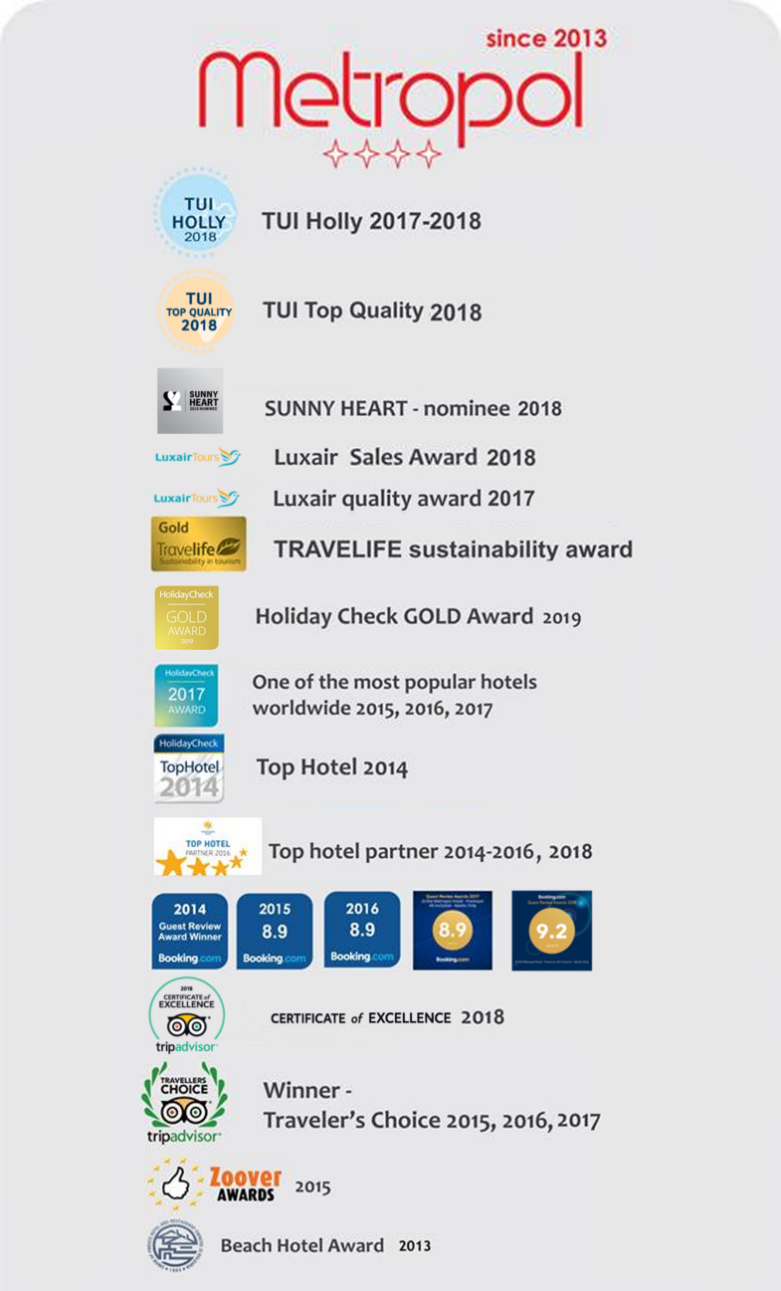 Tel.: +359 887 47 43 43 (Hotel Reception)
WEBSITE 
www.grifidhotels.comPHOTOS AVAILABLE AT
https://grifidmetropol.pixieset.com/grifidhotelmetropol/
AWARDS